2018 INFORMATION PACKETTEXAS TECH UNIVERSITY | GOIN’ BAND FROM RAIDERLANDPACKET INCLUDES THE FOLLOWING:Introduction to Goin'BandCheck List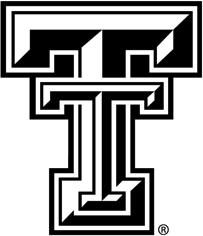 Registration GuideEquipment NeedsGoin’ Band Required ApparelDATES TO REMEMBERSaturday, July 14 - Mini-Camp Lubbock3-6p | TTU School of Music at 18th and Boston in Lubbock,TX 79409Saturday,July 21 - DFW Mini-Camp10am -1pm | Sheraton Arlington at 1500 Convention Center Drive in Arlington, TX 76011Sunday, July 22 - Central Texas Mini-Camp11a-2p | Grand Hyatt San Antonio at 600 E. Market Street in San Antonio, TX 78205Monday, July 23 - Clothing Orders Close at 5 pmNOTE: If clothing is not purchased before this deadline, then you may not have the mandatory clothing needed to begin band. Please come prepared.Wednesday, August 1 - Band Fee DEADLINEWhen you ﬁll out the online membership form, you will receive a payment link for the band fee. Band Fees can only be paid via this link. Late Feewill be added if deadline not met.SUMMER BAND | SATURDAY,AUGUST 18-25, 2018Saturday, August 18 - Residence Hall Move-in, GB Check-in & Marching Band Instruction Sunday, August 19 - Goin'Band AuditionsMonday, August 20 - Saturday, August 25 - Marching Band Instruction Monday, August 27 - First Day of ClassesGB18 GENERAL INFOThank you for your interest in auditioning for the award winning Goin’ Band from Raiderland. As a potential member of Goin’ Band, you are invited to share in the “Foot and a Half” experience which is guaranteed to each member who earns a position in the band. This represents your place in the band that is the oldest and largest student organization on campus. There is no limit to how many students areaccepted into the program, but there are musical and visual expectations associated with the selection process. The Goin' Band seeks students who are actively engaged in making positive contributions through music and service.MUSIC: WOODWINDS & BRASSGoin’ Band is a music ensemble that also supports school spirit at athletic and other university events. Great value is placed on your musical contribution. Please make every effort to prepare the assigned music audition excerpts to ensure a success. Audition music will be available on the website beginning June 2, 2018.The music component is 60% of your overall audition.Auditions are not blind. School of Music faculty and/or a designated graduate student will adjudicate your audition.VISUAL COMPONENT: WOODWINDS & BRASSThree optional instructional camps will be offered this summer to provide all potential members an opportunity to learn the Goin'Band marching techniques before summer band. These include a combination of traditional high step (Tech Step) and corps-style technique.The visual component is 40% of your overall audition score.Graduate assistants and student leaders will evaluate all visual auditions.Audition results will be posted ASAP after the auditions are concluded.INSTRUMENTSPiccolos (you may play your own Piccolo), Mellophones (adaptors are provided but you will need a personal horn mouthpiece), Trombones, Baritones and Sousaphones will be available on the first day of summer band. There is a $25 rental fee for school owned instruments. Additional information can be found on the Equipment Needs Check List.PERCUSSIONProspective drumline members must attend the general Goin' Band and percussion meeting on August 18th. Following the meeting, equipment will be made available for audition preparation. Audition music will be available beginning June 2, 2018. Music auditions are heavily weighted and occur on August 19th. The audition will also include a basic marching assessment.COLOR GUARD & TWIRLERSColor Guard and Twirlers must attend the general Goin' Band meeting on August 18th. Review the General GB18 Schedule.INTERESTED IN AUDITIONING FOR COURT JESTERS?Court Jesters is our indoor pep band which plays for athletic special events such as basketball and volleyball games. Your GB music audition can serve as your CJ audition.GB18 | CHECK LISTCOMPLETE THE ONLINE MEMBERSHIP APPLICATIONIn addition to basic information given in this application, you will also need to provide your medical history (insurance information, all medical conditions, etc). It is very important that you complete this information. The Online Membership Application link can be found at goinband.com.BAND FEES: Social Dues $100 | Uniform Fee $125 | *Instrument Rental $25 | TOTAL: $225 (plus rental=$250)*Social Dues include the cost of social activities, food, hydration, etc.**Uniform Fee is for the multiple cleaning of the uniform throughout the season***Instrument Rental Fee is for Piccolos, Mellophones, Trombones, Baritones and SousaphonesNOTE: There will be a LATE FEE added if payment is received after August 1st deadline.SIGN UP FOR A MINI-CAMP on the Online Membership ApplicationWe are offering three optional instructional marching camps for Woodwind and Brass players only. These mini-camps will give all potential members an opportunity to learn our marching techniques before summer band.Lubbock | Saturday, July 14 at 3-6p | TTU School of Music at 18th and Boston in Lubbock, TX 79409DFW | Saturday, July 22 at 10a-1p | Sheraton Arlington at 1500 Convention Center Drive in Arlington, TX 76011 Central Texas | Sunday, July 23 at 11a-2p | Grand Hyatt San Antonio at 600 E. Market Street in San Antonio, TX 78205REGISTER FOR GOIN’ BAND AT RED RAIDER ORIENTATIONDetailed information on Page 4Since Goin’ Band is a course, you will need to sign up for the class. Details can be found in the attached Registration Helper below. Take it with you to your advisor. If you have any issues,please contact our office immediately.PURCHASE THE GAME DAY and TRAVEL ATTIREInformation with a link to the clothing website to purchase game day and travel attire isincluded. The following items need to be purchased through the Cardinal’s website prior to JULY 23, 2018:NOTE: Full refunds will be available from Cardinal's if you do not make the band.> Under Armour Red shirt> All weather apparel (jacket & pants)*Optional items are also available for purchase on the Cardinal's website.PURCHASE GAME DAY ACCESSORIESThe Game Day Accessories will need to be purchased directly from the uniform team after auditionsand during your designated uniform fitting time. Checks or cash only. Please come prepared to purchase these accessories.Gloves (two sets) $8 | Spats $15 | Goin’ Band Visor $22 | $45 TOTALGB18 | REGISTRATION HELPERHello and thank you for your consideration in joining the Goin’ Band from Raiderland! We know you have several options in your collegiate career and there is no doubt Goin’ Band will be one of the best experiences in your life. Below is an easy guide for you and your advisor as you register for classes this Fall semester. If any questions arise, please don’t hesitate to contact us.ALL STUDENTS - Woodwinds, Brass, Percussion, Guard &TwirlersEveryone must register for band.Rehearsals are MWF, 12-12:50p and TTH, 12:30-1:50p 	Please avoid any labs or classes on Thursday evenings (7-9:30p).	This is the only time for our stadium rehearsals before each HOME football gameThere are three options for enrollment:One credit	MUEN 3103-201 [CRN - 15745]Two credits	MUEN 3203-201 [CRN - 21189]One PE credit MUEN 1103-201 [CRN - 31491]NOTE: Use this option if a PE credit is required for your degree otherwise use #1 or #2GB18 | EQUIPMENT NEEDSPICCOLO	Flip folder with at least 20 sheetsLimited Piccolos are available for a $25 rental feeCLARINET	Flip folder with at least 20 sheetsLyrePlastic Reed (optional)SAXOPHONE	Flip folder with at least 20 sheetsLyrePlastic Reed (optional)No instruments are available through TTUNOTE: Contact Tarpley Music for an Alto or Tenor Saxophone rentalTRUMPET	Flip folder with at least 20 sheetsBach 3C mouthpiece or the equivalentSilver Trumpets are available for a $25 rental feeNOTE: All GB Brass are on silver instrumentsMELLOPHONE	Flip folder with at least 20 sheetsMellophones will have an adapter (you will need your own mouthpiece)TROMBONE	Flip folder with at least 20 sheetsYou will need your own mouthpieceSilver Trombones are available for a $25 rental feeNOTE: All GB Brass are on silver instrumentsBARITONE	Flip folder with at least 20 sheetsYou will need your own mouthpieceSilver Baritones are available for a $25 rental feeSOUSAPHONE	Flip folder with at least 20 sheetsYou will need your own mouthpieceSilver Sousaphones are available for a $25 rental feeGB18 | GOIN’ BAND REQUIRED APPARELORDER YOUR GOIN’ BAND APPAREL TODAY!!INSTRUCTIONS:Go to the website below,https://mycardinalssportcenter.itemorder.comEnter the Sale Code below to buy your Goin' Band Apparel Some items are required and others are optionalWomen Package Code | 5YUTZMen Package Code | BFWK8Color Guard | FVC55Drumline | R3EQW*Male Guard members should order from the men’s package code*OPTIONAL ITEMSOptional items are also available for your purchase online. These items are non- refundable.